ΥΠΟΔΕΙΓΜΑ ΟΙΚΟΝΟΜΙΚΗΣ ΠΡΟΣΦΟΡΑΣΟΜΑΔΑ 2 (με συστημικό αριθμό 71841)ΤΜΗΜΑ Α: Είδη πληροφορικής και επικοινωνιώνΤΜΗΜΑ Β: Φωτοτυπικά πολυμηχανήματα Α3ΤΜΗΜΑ Γ: Φωτοτυπικά πολυμηχανήματα Α4Ο ΠΡΟΣΦΕΡΩΝ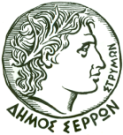 ΕΛΛΗΝΙΚΗ ΔΗΜΟΚΡΑΤΙΑΝΟΜΟΣ ΣΕΡΡΩΝΔΗΜΟΣ ΣΕΡΡΩΝΤΜΗΜΑ ΜΗΧ/ΣΗΑΑΡΙΘ. ΜΕΛΕΤΗΣ  1/2019Προμήθεια ειδών τεχνολογίας πληροφορικής φωτοαντιγραφικών πολυμηχανημάτωνΚ.Α. 10.7135.004 & Κ.Α. 10.7135.010Α/Α		ΕΙΔΟΣ ΠΡΟΜΗΘΕΙΑΣΠΟΣΟΤΗTAΤΙΜΗ ΜΟΝΑΔΟΣ ΧΩΡΙΣ ΦΠΑΠΟΣΟ1Flash disk 32G152Switch 10/100 8 port103Ασφαλής διάταξη ψηφιακής υπογραφής 504Δίσκοι CD με θήκες χάρτινες2005Δίσκοι DVD με θήκες χάρτινες2006Εκτυπωτής Laser μονόχρωμος δικτυακός τύπου Α 47Εκτυπωτής Laser μονόχρωμος δικτυακός τύπου Β 18Εξωτερική θήκη δίσκων (Docking station)19Ηλεκτρονικοί υπολογιστές desktop2010Θερμοαγώγιμη πάστα για επεξεργαστές (CPU)1011Κανάλι επιδαπέδιο5012Κάρτες γραφικών413Μπαταρίες UPS 12V-7Ah814Μπαταρίες αλκαλικές 9V1015Μπαταρίες αλκαλικές ΑΑ10016Μπαταρίες αλκαλικές ΑΑΑ10017Μπαταρίες λιθίου ΑΑΑ1018Μπαταρίες λιθίου τύπου CR2032519Οθόνες ηλεκτρονικών υπολογιστών 22’’ 1520Οθόνες ηλεκτρονικών υπολογιστών 27’’ 321Πληκτρολόγια USB1022Πολύμπριζα ασφαλείας523Ποντίκι (mouse) οπτικό3024Σαρωτής δικτυακός A4325Σκληρός Δίσκος 1TB 3,5’’1026Σκληρός Δίσκος 2TB 3,5’’1527Σκληρός δίσκος Εξωτερικός 3ΤB128Σκληρός δίσκος εσωτερικός  SSD 250GB1029Σπρεϋ ελαστικών μερών εκτυπωτών330Σπρεϋ πεπιεσμένου αέρα631Συσκευές Φαξ - πολυμηχανήματα432Σύστημα αποθήκευσης NAS Rackable133Τηλεφωνική συσκευή ασύρματη234Τηλεφωνική συσκευή ενσύρματη30ΣύνολοΦΠΑ 24%Γενικό Σύνολο Α/ΑΕΙΔΟΣ ΠΡΟΜΗΘΕΙΑΣΠΟΣΟΤΗTAΤΙΜΗ ΜΟΝΑΔΟΣ ΧΩΡΙΣ ΦΠΑΠΟΣΟ1Φωτοαντιγραφικά Πολυμηχανήματα Α3/Α4 τύπου Α12Φωτοαντιγραφικά Πολυμηχανήματα Α3/Α4 τύπου Β3Σύνολο ΦΠΑ 24%Γενικό ΣύνολοΓενικό ΣύνολοΑ/ΑΕΙΔΟΣ ΠΡΟΜΗΘΕΙΑΣΠΟΣΟΤΗTAΤΙΜΗ ΜΟΝΑΔΟΣ ΧΩΡΙΣ ΦΠΑΠΟΣΟ1Πολυμηχανήματα Α46Σύνολο ΦΠΑ 24%Γενικό ΣύνολοΣύνολο 1 + Σύνολο 2 + Σύνολο 3ΦΠΑ 24%Γενικό Σύνολο 